       До реєстр. № 3911(друге читання)        ВЕРХОВНА РАДА УКРАЇНИВИСНОВОКна проект Закону України «Про внесення змін до статті 259 Кримінального кодексу України щодо посилення відповідальності за завідомо неправдиве повідомлення про загрозу безпеці громадян» (реєстр.  № 3911), підготовлений до другого читанняВідповідно до доручення Верховної Ради України Комітет з питань правоохоронної діяльності на засіданні 23 грудня 2020 року (протокол                   № 54) попередньо розглянув пропозиції, поправки, що надійшли від суб’єктів права законодавчої ініціативи до проекту Закону України «Про внесення змін до статті 259 Кримінального кодексу України щодо посилення відповідальності за завідомо неправдиве повідомлення про загрозу безпеці громадян» (реєстр. № 3911), який прийнято Верховною Радою України за основу 4 листопада 2020 року (Постанова Верховної Ради України № 960 – IX від 04.11.2020 р.).Метою законопроекту є суттєве зменшення кількості завідомо неправдивих повідомлень про загрозу безпеці громадян, знищення чи пошкодження об’єктів власності, а також забезпечення економії матеріальних й інших ресурсів органів державної влади, які використовуються для їх перевірки та усунення негативних наслідків розповсюдження неправдивої інформації.За результатами розгляду пропозицій суб`єктів права законодавчої ініціативи, було підготовлено порівняльну таблицю законопроекту до другого читання, яка містить 22 пропозиції і поправки, з них 15 – враховано, 7 – відхилені.Враховуючи викладене, керуючись пунктами 5, 6 частини першої статті 16 Закону України «Про комітети Верховної Ради України», пунктом 3 частини першої статті 123 Регламенту Верховної Ради України, Комітет рекомендує Верховній Раді України за результатами розгляду в другому читанні проекту Закону України «Про внесення змін до статті 259 Кримінального кодексу України щодо посилення відповідальності за завідомо неправдиве повідомлення про загрозу безпеці громадян» (реєстр. № 3911) прийняти в другому читанні та в цілому.Порівняльна таблиця законопроекту до другого читання (додається) завізована без зауважень Редакційним управлінням Головного управління документального забезпечення Апарату Верховної Ради України та із зауваженнями Головним юридичним управлінням Апарату Верховної Ради України.Доповідачем від Комітету при розгляді питання на пленарному засіданні Верховної Ради України визначено Голову підкомітету з питань кримінального законодавства та протидії злочинності – народного депутата України Бакумова О.С.Голова Комітету                                                                    Д. МонастирськийВЕРХОВНА РАДА УКРАЇНИ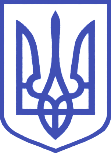 Комітет з питань правоохоронної діяльності01008, м.Київ-8, вул. М. Грушевського, 5, тел.: 255-35-06